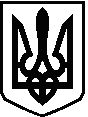 УКРАЇНАБІЛОКРИНИЦЬКА СІЛЬСЬКА РАДАРІВНЕНСЬКОГО РАЙОНУ РІВНЕНСЬКОЇ ОБЛАСТІР О З П О Р Я Д Ж Е Н Н Ясільського голови  17 вересня      2019 р.                                                                                    №_78      Про утворення спільної робочої групи з підготовки проектів рішень щодо добровільного об’єднання територіальних громадВраховуючи рішення Білокриницької сільської ради від 05.08.2019 року №1022 «Про надання згоди на добровільне  об’єднання територіальних громад та делегування представника до спільної робочої групи», рішення сесії Шубківської сільської ради від 16.09.2019 року №779 «Про надання згоди на добровільне  об’єднання територіальних громад та делегування представників до спільної робочої групи», рішення сесії Городищенської сільської ради від                        16.09.2019 року №1294 «Про надання згоди на добровільне об’єднання територіальних громад та делегування представників до спільної робочої групи» на підставі ч.3 ст.6 Закону України «Про добровільне об’єднання територіальних громад», п.20 ч.4 ст.42, ч.1 ст.59 Закону України «Про місцеве самоврядування в Україні»:Утворити спільну робочу групу з підготовки проектів рішень щодо добровільного об’єднання територіальних громад у складі: Гончарук Тетяна Володимирівна – Білокриницький сільський голова;Плетьонка Олена Юріївна – заступник сільського голови з питань діяльності виконавчих органів Білокриницької сільської ради;Захожа Майя Михайлівна – головний бухгалтер Білокриницької сільської ради;Плетьонка Андрій Васильович – депутат Білокриницької сільської ради;Дем’янчук Віталій Григорович - депутат Білокриницької сільської ради;Павлюк Петро Антонович - Городищанський сільський голова;Фурманець Юрій Олексійович – головний бухгалтер Городищенської сільської ради;Вітрук  Віталій Миколайович – депутат Городищенської сільської ради;Кордоба Інна Богданівна – діловод Городищенської сільської ради;Анікіна Юлія Святославівна – депутат Городищенської сільської ради;Шкабара Вячеслав Юрійович – заступник сільського голови з питань діяльності виконавчого комітету Шубківської сільської ради;Лагерник Наталія Михайлівна – секретая Шубківської сільської ради;Воронко Анатолій Миколайович – депутат Шубківської сільської ради;Буняк Анатолій Олексійович – депутат Шубківської сільської ради;Зелінська Ірина Григорівна – головний бухгалтер Шубківської сільської ради.Сільський голова                                                                                      Т. Гончарук                                                                                      